5 Snacks I Like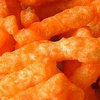 I like Cheetos. 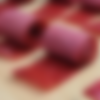 I like Fruit Roll Ups. 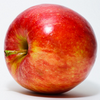 I like Apples. 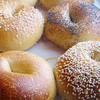 I like Bagels. 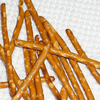 I like Pretzels. By: Robert